ESCOLA ________________________________________DATA:_____/_____/_____PROF:______________________________________________TURMA:___________NOME:_______________________________________________________________Leia o texto abaixo: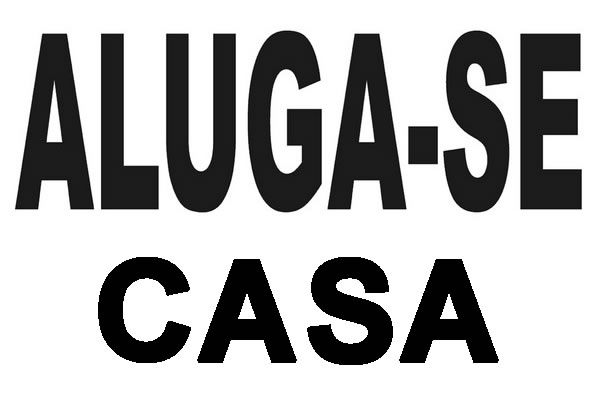 1)  Qual a função sintática da palavra “casa” nesse anúncio?2) Qual a classificação da palavra “SE” nesse anúncio?3) Qual tipo de sujeito tem esse anúncio?a) Simples.b) Composto.c) Indeterminado.d) Oculto.e) Não tem sujeito.4)  Qual alternativa abaixo possui uma construção sintática diferente da do anúncio apresentado?a) Criam-se estratégias.b) Observa-se a tartaruga.c) Precisa-se  de  maquiadoras.d) Reformam-se roupas.e) Constroem-se casas.5)  Qual a classificação da palavra “SE” da resposta correta da questão anterior?